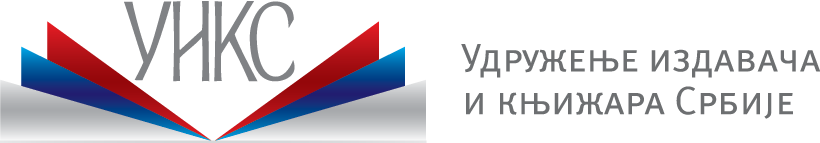 ___________________________________________________________________________СТАТУСНА КОМИСИЈАЗАХТЕВ ЗА ДОДЕЛУ/ПРОДУЖЕТАК СТАТУСА САМОСТАЛНОГ УМЕТНИКАЛИЧНИ ПОДАЦИОБЈАВЉЕНИ НАСЛОВИ⃰1стр-1800сл.знаковаУкупно:
Датум:  Потпис подносиоца захтева Редни број уписа (попуњава секретаријат)Презиме (име једног родитеља) и имеЈМБГОпштина рођењаМесто рођењаУлица и број из личне карте (пребивалиште)Кућни телефонМобилни телефонЕ-mailДржављанствоСтечено образовање/степенДелатност лица које самостално обавља делатност у области културеНапоменаБр.АуторНасловВрстаИздавачГодинаСловних знаковаТабакаБр.насловаБр.страна